ÇANAKKALE ONSEKİZ MART ÜNİVERSİTESİGÖKÇEADA UYGULAMALI BİLİMLER YÜKSEKOKULUGASTRONOMİ BÖLÜMÜ VE BALIKÇILIK TEKNOLOJİSİ BÖLÜMÜ LİSANS PROGRAMIYÖK ZORUNLU DERSLERİ TELAFİ PROGRAMI 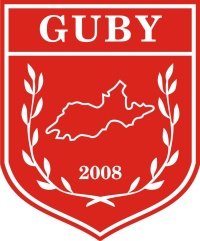 TARİH: 14.05.2017ÇANAKKALE ONSEKİZ MART ÜNİVERSİTESİGÖKÇEADA UYGULAMALI BİLİMLER YÜKSEKOKULUGASTRONOMİ BÖLÜMÜ VE BALIKÇILIK TEKNOLOJİSİ BÖLÜMÜ LİSANS PROGRAMIYÖK ZORUNLU DERSLERİ TELAFİ PROGRAMI TARİH: 14.05.2017ÇANAKKALE ONSEKİZ MART ÜNİVERSİTESİGÖKÇEADA UYGULAMALI BİLİMLER YÜKSEKOKULUGASTRONOMİ BÖLÜMÜ VE BALIKÇILIK TEKNOLOJİSİ BÖLÜMÜ LİSANS PROGRAMIYÖK ZORUNLU DERSLERİ TELAFİ PROGRAMI TARİH: 14.05.2017ÇANAKKALE ONSEKİZ MART ÜNİVERSİTESİGÖKÇEADA UYGULAMALI BİLİMLER YÜKSEKOKULUGASTRONOMİ BÖLÜMÜ VE BALIKÇILIK TEKNOLOJİSİ BÖLÜMÜ LİSANS PROGRAMIYÖK ZORUNLU DERSLERİ TELAFİ PROGRAMI TARİH: 14.05.2017ÇANAKKALE ONSEKİZ MART ÜNİVERSİTESİGÖKÇEADA UYGULAMALI BİLİMLER YÜKSEKOKULUGASTRONOMİ BÖLÜMÜ VE BALIKÇILIK TEKNOLOJİSİ BÖLÜMÜ LİSANS PROGRAMIYÖK ZORUNLU DERSLERİ TELAFİ PROGRAMI TARİH: 14.05.2017ÇANAKKALE ONSEKİZ MART ÜNİVERSİTESİGÖKÇEADA UYGULAMALI BİLİMLER YÜKSEKOKULUGASTRONOMİ BÖLÜMÜ VE BALIKÇILIK TEKNOLOJİSİ BÖLÜMÜ LİSANS PROGRAMIYÖK ZORUNLU DERSLERİ TELAFİ PROGRAMI TARİH: 14.05.2017SAATGASTRONOMİ BÖLÜMÜ I SINIFBALIKÇIKLIK TEKNOLOJİSİ BÖLÜMÜ I SINIF09:00-09:40Türk Dili II(Kekik)A.İ.İ.T. II(Uskumru)09:50-10:30Türk Dili IIA.İ.İ.T. II10:40-11:20A.İ.İ.T. II(Kekik)Türk Dili II(Uskumru)11:30-12:10A.İ.İ.T. IITürk Dili II12:10-13:10ÖĞLE ARASIÖĞLE ARASI13:10-13:50İngilizce II(Kekik)14:00-14:40İngilizce II14:50-15:30İngilizce II(Uskumru)15:40-16:20İngilizce II